ПЕРВЫЙ ЛИСТ РАЗДЕЛА (такой же штамп должен быть в начале технологического и экономического раздела)1.АРХИТЕКТУРНО-СТРОИТЕЛЬНЫЙ РАЗДЕЛ1.1. Характеристика района строительства.Проектируемое здание находится в г. Красноярске, в I строительно-климатической зоне. Климат резко-континентальный. Зона влажности III-сухая. Преобладающее направление ветра юго-западное.По снеговой нагрузке город находится в IIIрайоне. Нормативная снеговая нагрузка 150 кг/м2, нормативная ветровая нагрузка 38 кг/м2. Средняя температура наиболее холодной пятидневки -40С. Средняя температура холодных суток -44С. Красноярск относится к району с сейсмической активностью не более шести балов по двенадцатибальной шкале, поэтому специальные антисейсмические мероприятия не требуются.  Площадка для строительства имеет спокойный рельеф местности. Грунты в основании фундаментов – супесь. Грунтовые воды отсутствуют. Глубина промерзания грунта 2,6-2,8м.Начало строительства май 2022 года, окончание сентябрь 2022 года, ввод в эксплуатацию 2022 год.В таблице 1 приведены данные для розы ветров по г. Красноярску.Таблица 1 – Роза  ветров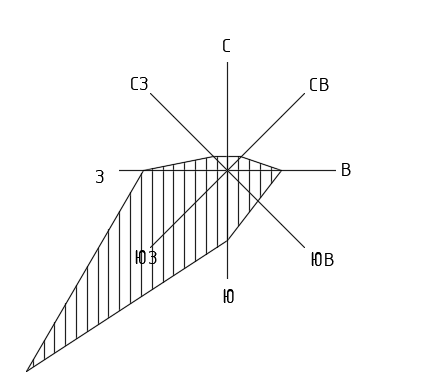 Рисунок 1 – Роза ветровШТАМП ДЛЯ ПОСЛЕДУЮЩИХ СТРАНИЦ (в любом разделе)1.2. Объемно-планировочное решениеТип здания: жилое. Назначение: многоквартирный дом для малосемейных. Здание прямоугольной формы в плане, трехэтажное на 6 квартир для малосемейных.ПериодССВВЮВЮЮЗЗСЗЯнварь11211564151Июль491031141166Среднее2,55621352,515,53,5